Bat Speed Agility WorkoutModified Dynamic Warm Up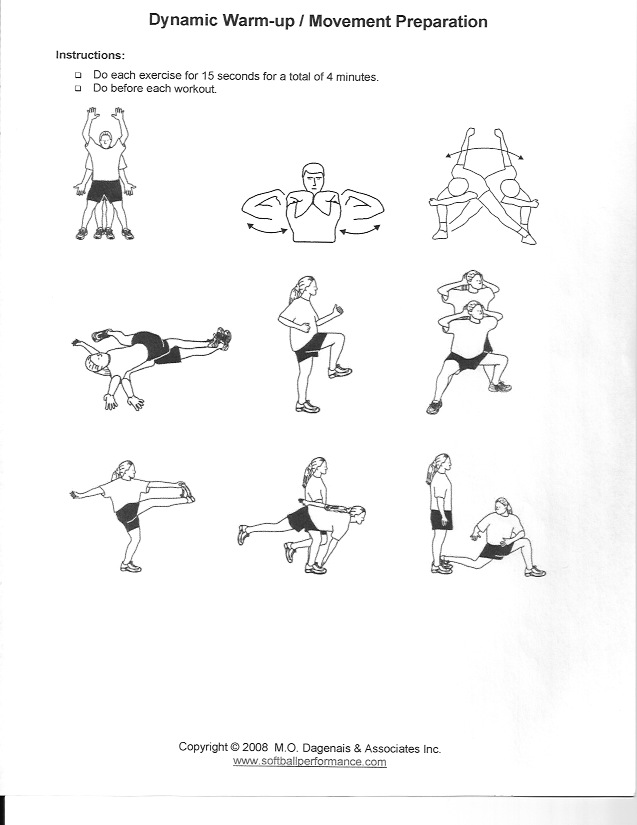 Strength Circuit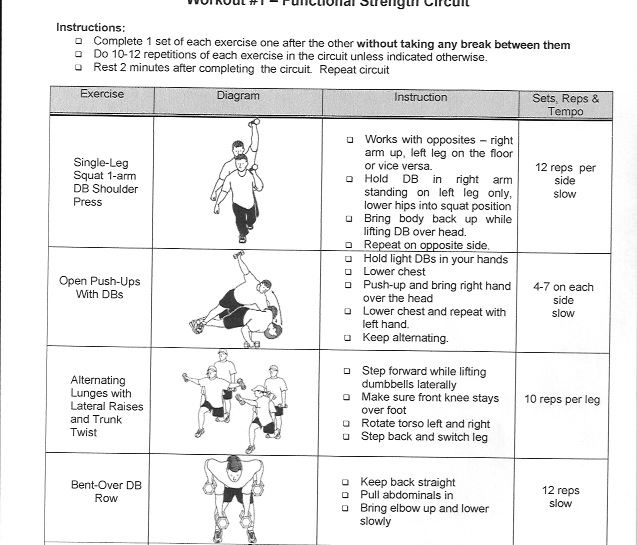 Hitting Circuit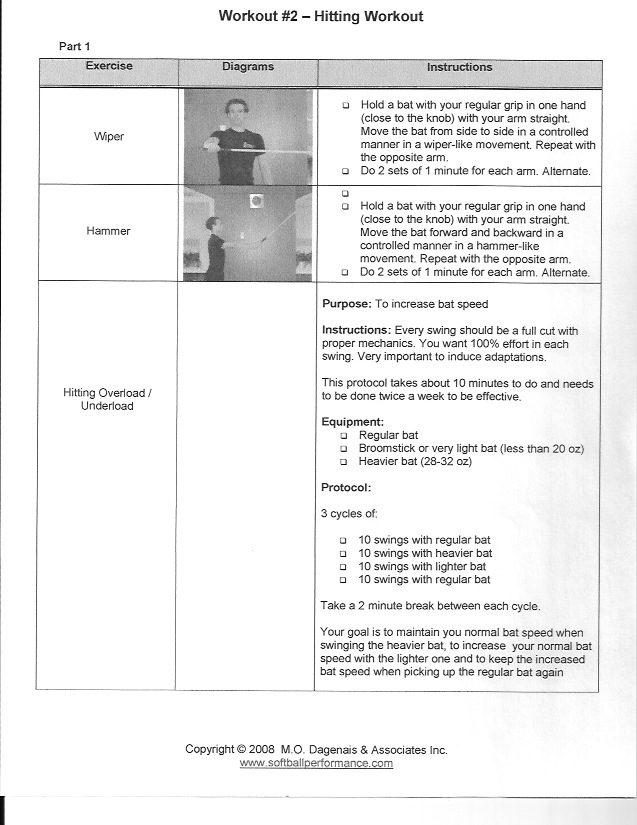 Hitting DrillsLong Tee DrillHit off T with target 30-50 feet away.  Drop TossPartner drops ball from shoulder height.Heavy Ball Side TossSide toss with heavy ball60 Second DrillTake as many swings as you can (correctly) in 60 seconds.  Do twice